##Neu##RomanERomane##NEU##Jeden ersten Montag im MonatIn deiner Schulbibliothek · Harry und Hermine · Spiegel und Reisende · Greg und sein Tagebuch · Rico und Oskar · Stella Montgomery Öffnungs-zeitenMo-Fr: 7. & 8. StundeVWA-BEratungJeden Mittwoch: 7. bis 9. Stunde AußerdemSachbücherHörbücherDVDsiPadsLaptopsSpieleUnd und und …OnlinewebOPAC: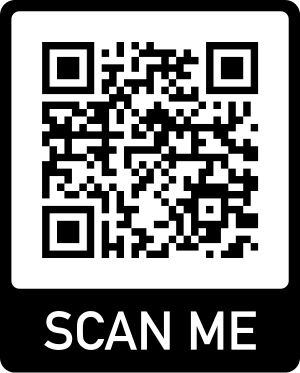 Website: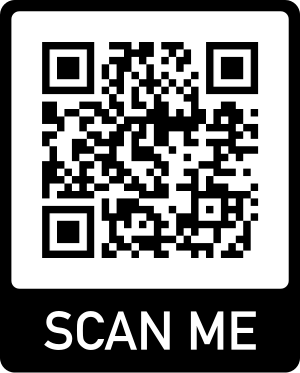 